                                             Первое заседание  28 созыва       РЕШЕНИЕ                                                   КАРАР          Об избрании главы сельского поселения Ключевский сельсовет муниципального района Аскинский  районРеспублики БашкортостанВ соответствии с частью 2 статьи 36 Федерального закона «Об общих принципах организации местного самоуправления в Российской Федерации», статьей 11.4 Закона Республики Башкортостан «О местном самоуправлении в Республике Башкортостан», частью 2 статьи 19 Устава сельского поселения Ключевский сельсовет муниципального района Аскинский район Республики Башкортостан и частью 1  статьи 6 Регламента Совета сельского поселения Ключевский сельсовет муниципального района Аскинский район Республики Башкортостан Совет сельского поселения Ключевский сельсовет муниципального района Аскинский район Республики Башкортостан р е  ш и л:избрать Селянина Михаила Петровича, депутата от избирательного округа №2, главой сельского поселения Ключевский сельсовет муниципального района Аскинский район Республики Башкортостан.                                                        Председательствующий на заседании Совета сельского поселения Ключевский сельсовет муниципального района Аскинский районРеспублики Башкортостан Н.С.Нургалиевс.Ключи24 сентября 2019 года№5БАШҠОРТОСТАН РЕСПУБЛИКАҺЫАСҠЫН РАЙОНЫ   МУНИЦИПАЛЬ РАЙОНЫНЫҢ КЛЮЧИ АУЫЛ  СОВЕТЫ АУЫЛ  БИЛӘМӘҺЕ СОВЕТЫ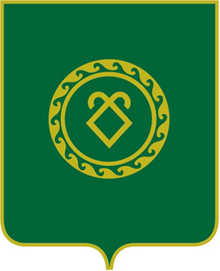 РЕСПУБЛИКА БАШКОРТОСТАНСОВЕТСЕЛЬСКОГО ПОСЕЛЕНИЯКЛЮЧЕВСКИЙ  СЕЛЬСОВЕТМУНИЦИПАЛЬНОГО РАЙОНААСКИНСКИЙ РАЙОН